Pupil premium strategy statement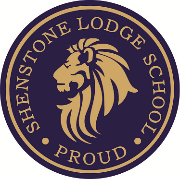 School overviewFunding overviewStatement of Intent Our curriculum is ambitious and has been devised to allow students to develop resilience, confidence and independence, as well as achieve scholastic and personal outcomes, that will enable them to move on to further education or the workplace and make a positive contribution to society. Students across all key stages are able to access a wide range of academic subjects and pastoral activities that are adapted, where appropriate, to suit their individual SEMH needs.Students benefit from tailored and personalised educational programmes which are underpinned by the National Curriculum, in an environment where they know they are valued and safe.It is our intention to ensure all students leave the school with the emotional resilience and academic skills that will support them to achieve their career and educational aspirations.With Pupil Premium funding we will target the most vulnerable within the school community to ensure that they are given support where needed at the time they need it. This can take many forms but will be needs led after identification from many sources such as parents / carers, external professionals and staff.Intended Outcomes Our Pupil Premium and Recovery Premium Grant  will be used to : Activity 2023/24       Budget: £125979Impact of Grant  Allocation in the 2022/23 academic year  (Pupil Premium £71685 /  Recovery Premium £26000)Students receiving the PP  grant made  progress in line  with the  whole school cohort for the school year 2022/23.Behavioural Data shows that the number of RPIs and negative  slips for PP students reduced over the academic year 2022/23  on each of the  school sites.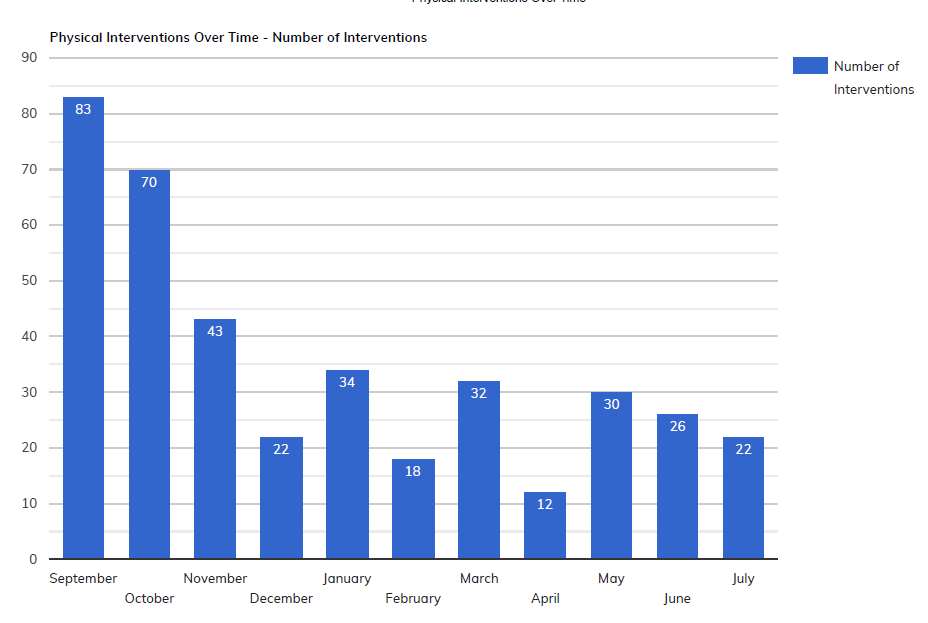 Furthermore the number of RPIs for  those students eligible for PP were proportionately lower than those of the rest of the school. As a ‘broad overview’,  PP is received by approx.. 80% of students and they accounted for approx. 60% of RPIsThis demonstrates that interventions linked to PP   have ensured that  the most disadvantaged students do not  fall behind  their peers academically  and have additional protective factors in place which  have improved their levels of self regulation. DetailDataSchool nameShenstone Lodge SchoolNumber of pupils in school120Proportion (%) of pupil premium eligible pupils84%Academic year/years that our current pupil premium strategy plan covers 2023/2024Date this statement was publishedOct 2023Date on which it will be reviewedOct 2024Statement authorised byNeil ToplassPupil premium leadChris Husband / Sam Rock / Ian MitchellDetailAmountPupil premium funding allocation this academic year PP Funding £71685, LAC PP Funding £18760£86115Recovery premium funding allocation this academic year£39864Pupil premium funding carried forward from previous years (enter £0 if not applicable)£ 0Total budget for this academic year£125979Intended outcomeSuccess criteriaImprove Whole School Attendance, reduce RPIs and days lost to suspension  from previous year Attendance increase to above 85% Student engagement improved Reduction of  RPI’s and days lost to  suspension (against previous year)To provide students with  a wider range of extended curriculum activities  Increase in numbers of clubs, trips and excursions and external school visitors Accelerate Progress in Reading Progress in reading accelerated School reading levels improve To provide targeted academic and mental health interventions To improve the outcomes or accelerate progress (academic/ pastoral) for higher need and more gifted students ActivityEvidence that supports this approachTo provide a broader range of curriculum enrichment  opportunities which includes  music production mentor and Kart Mechanics at The BradesTo provide Box Clever sessions across the schoolsTo support the funding of theme weeks at  the schoolsProviding high quality mentor support  which raises aspiration and increases school engagement  will  improve the outcomes of our students as self esteem and skill sets develop. To provide a broader therapeutic offer across the schools More complex students are able to understand their emotions and start to explore causality. This allows them to focus on their education in larger chunks of time and so increase their learning capacity, motivation and aspirationsTo provide broader range of high quality reading material appropriate to age and ability across the schools Magazine subscriptions  and  purchased books targeting specific areas of interest (personalized) will raise levels of engagement  and promote reading for pleasure Maths InterventionsTargeted and specialist Maths support  improves knowledge understanding and  attainmentEnglish/ Reading  interventionsTargeted and specialist English / Reading support  improves knowledge understanding and  attainmentTo enhance the outdoor education provision at the Shenstone Lodge site through the provision of a more formal curriculum offer delivered by a specialist or current staff with further training  The benefits of active an outdoor learning provision for students is well documented https://ltl.org.uk/wp-content/uploads/2020/05/ofsted-learning-outside-the-classroom.pdf Quality of Education: IMPACTSubject / Area% Expected and AboveMaths KS269%English KS2 84%KS2 Maths and English PP Maths 70%English 86%Maths KS375%English KS355%KS3 Maths and English PP Maths 77%English 53%Maths KS470%English KS4 47%KS4 Maths and English PP Maths 71%English 43%